Odszukaj różnice między obrazkami. Różnice zaznacz na drugim obrazku.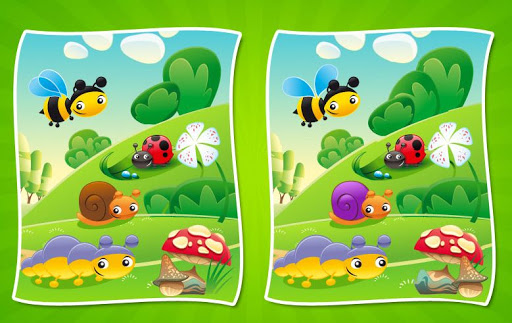 Połącz odpowiednio kropki, aby drugi obrazek był taki sam jak pierwszy.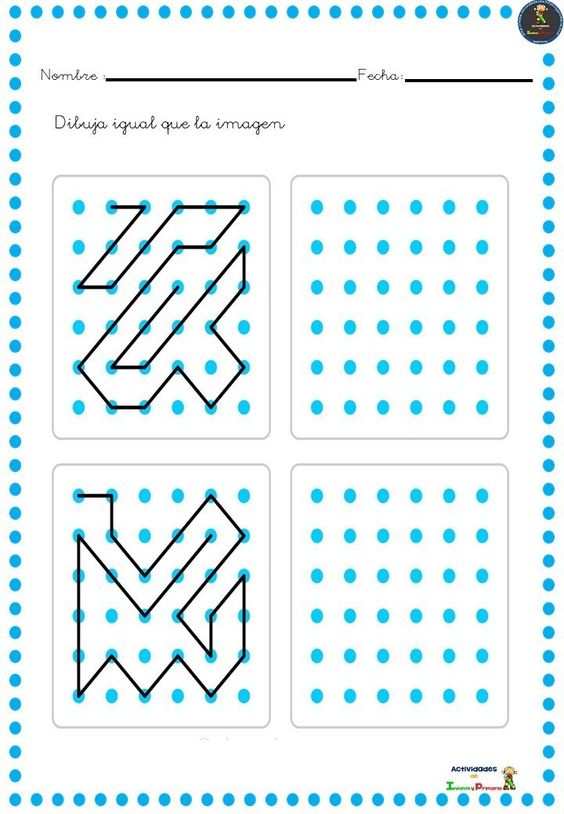  Ćwiczenie: myślenia przestrzennego, orientacji przestrzennej, koncentracji uwagi.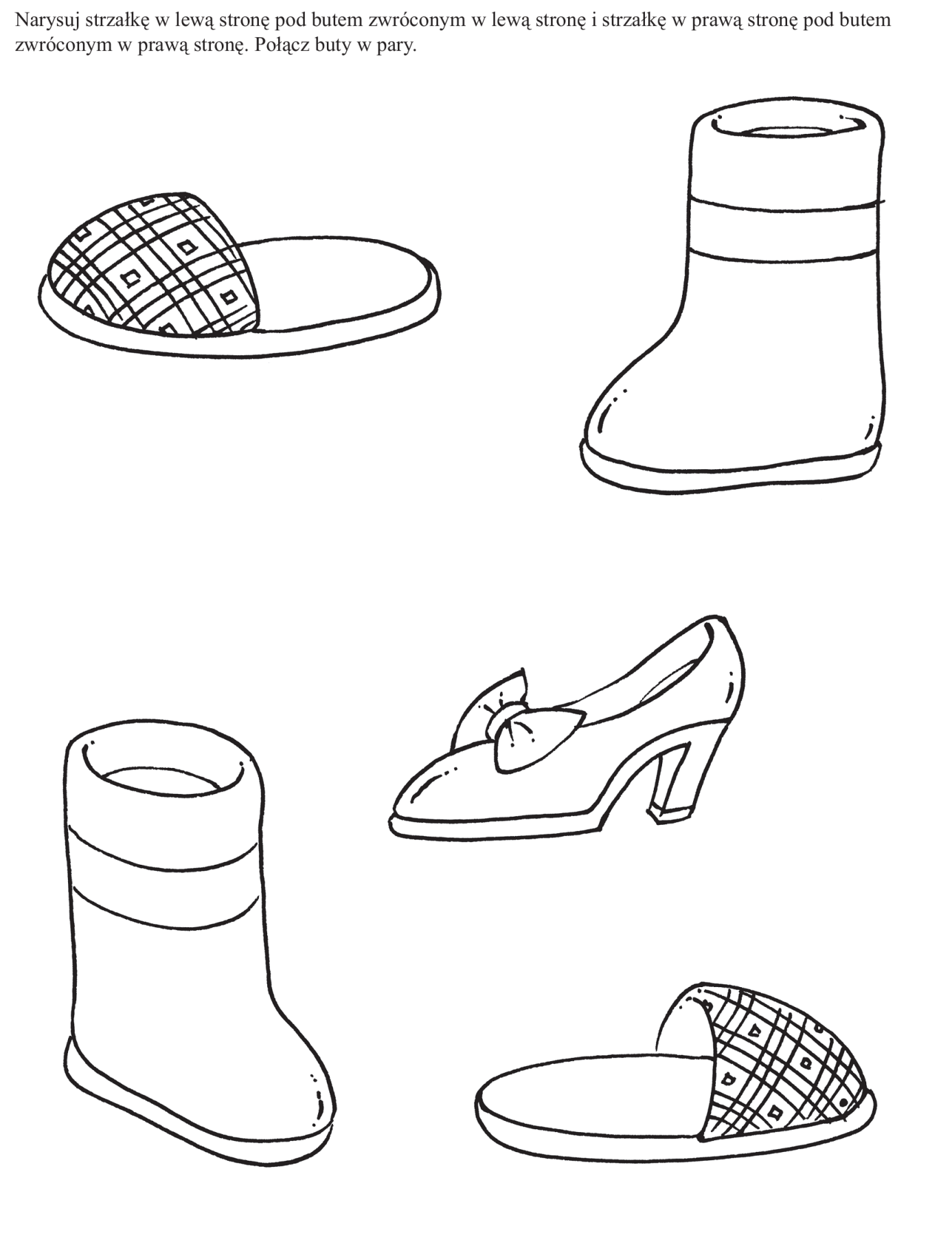 Rysuj po śladzie. Dokończ rysowanie zamku. Pokoloruj obrazek.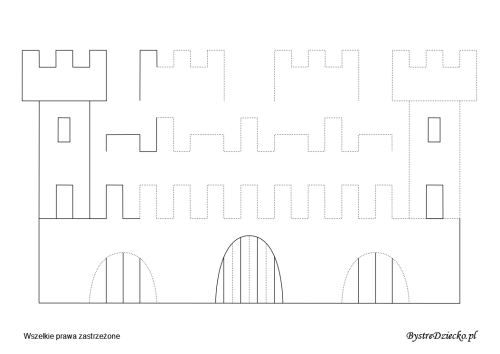 